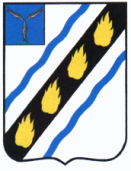 РОЗОВСКОЕ  МУНИЦИПАЛЬНОЕ  ОБРАЗОВАНИЕ СОВЕТСКОГО  МУНИЦИПАЛЬНОГО  РАЙОНА  САРАТОВСКОЙ  ОБЛАСТИСОВЕТ  ДЕПУТАТОВ (четвертого созыва)РЕШЕНИЕот  31.05.2021 г. №  135  с.Розовое  О внесении изменений и дополнений в Устав Розовского муниципального  образования Советского муниципального района  Саратовской области	 На основании Федерального закона  от 06.10.2003 № 131-ФЗ «Об общих принципах организации местного самоуправления в Российской Федерации», Федерального закона от 21.07.2005 № 97-ФЗ «О государственной регистрации уставов муниципальных образований» и руководствуясь  Уставом Розовского муниципального образования Советского муниципального района, Совет депутатов Розовского муниципального образования РЕШИЛ:        1. Внести в Устав Розовского муниципального образования Советского муниципального района Саратовской области от 19.11.2021 № 113, принятый решением Совета депутатов Розовского муниципального образования Советского муниципального района  следующие изменения и дополнения:1.2. а) Статью  14  дополнить пунктом 12  следующего содержания:«_12_. Сход граждан, предусмотренный пунктом 4.3 части 1 статьи 25.1 Федерального закона № 131-ФЗ, может созываться Советом  депутатов Розовского муниципального образования по инициативе группы жителей соответствующей части территории  населенного пункта численностью не менее 10 человек».б) Часть 2 статьи 14  изложить в следующей редакции: «2. Сход граждан за исключением случая, предусмотренного пунктом 4.3 части 1 статьи 25.1 Федерального закона № 131-ФЗ, может созываться главой муниципального образования самостоятельно либо по инициативе группы жителей поселения численностью не менее десяти человек».в) Часть 4 статьи 14 изложить в следующей редакции: «4. По результатам рассмотрения инициативы граждан о проведении схода граждан глава Розовского муниципального образования   Совет депутатов Розовского муниципального образования  принимает решение о проведении схода граждан.В решении о проведении схода граждан должны быть указаны:– дата, место и время проведения схода граждан;– повестка дня схода граждан;– способы заблаговременного ознакомления с проектом муниципального правового акта и (или) материалами по вопросам, выносимым на решение схода граждан. »г) Часть 8 статьи 14  изложить в следующей редакции: « 8. Сход граждан, предусмотренный настоящей статьей, правомочен при участии в нем более половины обладающих избирательным правом жителей населенного пункта (либо части его территории) или поселения. В случае, если в населенном пункте отсутствует возможность одновременного совместного присутствия более половины обладающих избирательным правом жителей данного населенного пункта, сход граждан проводится поэтапно в срок, не превышающий одного месяца со дня принятия решения о проведении схода граждан. При этом лица, ранее принявшие участие в сходе граждан, на последующих этапах участия в голосовании не принимают. Граждане участвуют в сходе граждан лично на равных основаниях. Каждый гражданин имеет один голос. Способ голосования (открытое или тайное) определяется сходом граждан, а в случае поэтапного проведения схода – в отношении каждого этапа схода гражданами, принимающими участие в проведении соответствующего этапа схода граждан».1.3. Статью 49  изложить в следующей редакции:«1. Под средствами самообложения граждан понимаются разовые платежи граждан, осуществляемые для решения конкретных вопросов местного значения. Размер платежей в порядке самообложения граждан устанавливается в абсолютной величине равным для всех жителей муниципального образования (населенного пункта (либо части его территории), входящего в состав поселения, за исключением отдельных категорий граждан, численность которых не может превышать 30 процентов от общего числа жителей муниципального образования (населенного пункта (либо части его территории), входящего в состав поселения, и для которых размер платежей может быть уменьшен.2. Вопросы введения и использования указанных в части 1 настоящей статьи разовых платежей граждан решаются на местном референдуме, а в случаях, предусмотренных пунктами 4, 4.1 и 4.3 части 1 статьи 25.1 Федерального закона от 06.10.2003 № 131-ФЗ «Об общих принципах организации местного самоуправления в Российской Федерации», на сходе граждан».1.6. а) Часть 1 статьи 13   изложить в следующей редакции:«1. Для обсуждения вопросов местного значения, информирования населения о деятельности органов местного самоуправления и должностных лиц местного самоуправления, обсуждения вопросов внесения инициативных проектов и их рассмотрения, осуществления территориального общественного самоуправления на части  территории Розовского муниципального образования могут проводиться собрания граждан».б) Часть 4 статьи 13   дополнить абзацем следующего содержания:«В собрании граждан по вопросам внесения инициативных проектов и их рассмотрения вправе принимать участие жители соответствующей территории, достигшие шестнадцатилетнего возраста. Порядок назначения и проведения собрания граждан в целях рассмотрения и обсуждения вопросов внесения инициативных проектов определяется нормативным правовым актом Совета  Розовского муниципального образования ».1.7. Статью 16 (указать статью устава, предусматривающую опрос граждан) изложить в следующей редакции:«1. Опрос граждан проводится на всей территории муниципального образования или на части территории Розовского муниципального образования   для выявления мнения населения и его учета при принятии решений органами местного самоуправления и должностными лицами местного самоуправления, а также органами государственной власти.Результаты опроса носят рекомендательный характер.2. В опросе граждан имеют право участвовать жители муниципального образования, обладающие избирательным правом. В опросе граждан по вопросу выявления мнения граждан о поддержке инициативного проекта вправе участвовать жители муниципального образования или его части, в которых предлагается реализовать инициативный проект, достигшие шестнадцатилетнего возраста.3. Опрос граждан проводится по инициативе:– Совета  депутатов Розовского муниципального образования или главы муниципального образования – по вопросам местного значения;– Правительства Саратовской области – для учета мнения граждан при принятии решений об изменении целевого назначения земель муниципального образования Саратовской области для объектов регионального и межрегионального значения;- жителей муниципального образования или его части, в которых предлагается реализовать инициативный проект, достигших шестнадцатилетнего возраста, - для выявления мнения граждан о поддержке данного инициативного проекта.  Для проведения опроса граждан может использоваться официальный сайт муниципального образования в информационно-телекоммуникационной сети «Интернет». В нормативном правовом акте Совета  депутатов Розовского муниципального образования о назначении опроса граждан устанавливаются: 9) порядок идентификации участников опроса в случае проведения опроса граждан с использованием официального сайта муниципального образования в информационно-телекоммуникационной сети «Интернет». 7. Нормативный правовой акт, указанный в части 5 настоящей статьи, подлежит опубликовании (обнародованию) в порядке, предусмотренном настоящим Уставом, не менее чем за десять дней до дня проведения опроса граждан.1.8. Часть 1 статьи 3   дополнить пунктом  22  следующего содержания:« - осуществление мер по противодействию коррупции в границах поселения». 2. Направить настоящее решение на государственную регистрацию в Управление Министерства юстиции Российской Федерации по Саратовской области.3. Настоящее решение вступает в силу с момента официального обнародования (опубликования) после его государственной регистрации.Глава Розовскогомуниципального образования                                         В.Н.Меркулов